Euxton Church of England Primary School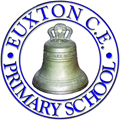 Bank Lane, Wigan Road, Euxton, Chorley, Lancashire, PR7 6JW(01257) 263454   website: www.euxtonceprimary.co.uk      e-mail: head@euxton.lancs.sch.ukHeadteacher: Mrs Mairi AshDear Parents,Robinwood SouvenirsRobinwood offer us the opportunity to purchase a small souvenir in advance of our visit.  There is no obligation to purchase a souvenir, however, should you be interested in this, the choices are below.If you would like your child to have a souvenir, please look at the list below and complete the form underneath.Please send payment (cash in a sealed envelope) to school by Friday 14th May.If you have any further questions regarding this, please do not hesitate to ask.Yours sincerely,Helen MacDonald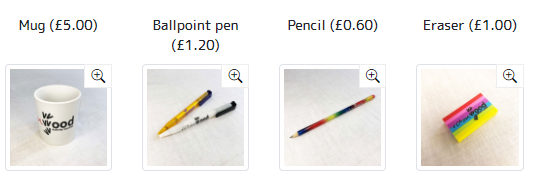 _________________________________________________________________________________Please tick your choice below:Name of child:_______________________In our Christian family, we all SHINE in the light of Jesus.Wisdom  Compassion  Humility  Friendship  Peace  Trust  Forgiveness  Hope Mug £5.00Ballpoint pen £1.20Pencil 60pEraser  £1.00